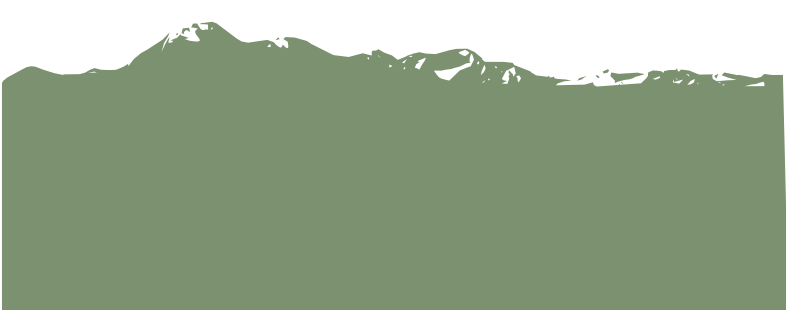 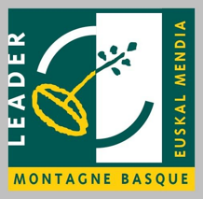 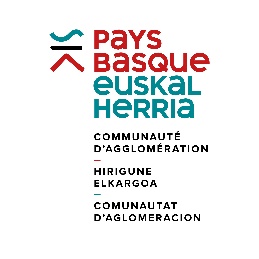 Dans le cadre du Programme Leader Montagne basque, la Communauté d’Agglomération Pays Basque mobilise en 2022 un fonds de 80 000 € pour soutenir une quinzaine de projets contribuant à la Lutte contre l’Isolement et l’Emergence de Nouvelles Solidarités entre habitants et/ou entre générations sur le territoire de la Montagne basque.Qui porte le projet ?Nom de la structure : ...............................................................................................................................................Adresse de la structure : .........................................................................................................................................Nom, prénom et fonction du responsable de la structure : ..................................................................................…………………………………………………………………….........................................................................................................Statut de la structure (ou du chef de file du collectif) :    Association		        Commune, syndicat de communes                 Coopérative           Etablissement pour personnes âgées, petite enfance, d’enseignement                       EntreprisePrésentation de la structure (nombre de salariés/adhérents/bénéficiaires, budget et/ou chiffre d’affaires, missions et activités) : .............................................................................................................................................……………………………………………………………………………………………………………………………………………………………………………………………………………………………………………………………………………………………………………………………………………………………………………………………………………………………………………………………………………………………………………………………………………………………………………………………………………………………………………………………………………………………………………………………………………………………………………………………………………………………………………………………………………………Site web ou Réseaux sociaux : ………………………………………………………………………………………………………………………….Nom et prénom du responsable du projet : ……………………………………………………………………………………………………Téléphone : ............................................................................................................................................................Mail : .......................................................................................................................................................................Comment avez-vous connu cet Appel à projets ?....................................................................................................................................................................................................................................................................................................................................................................  Quel est votre projet ?Intitulé du projet : ...................................................................................................................................................
Localisation du projet : ...........................................................................................................................................Description du projet (quels sont les objectifs et les actions prévues/réalisées) : ….............................................………………………………………………………………………………………………………………………………………………………………………………………………………………………………………………………………………………………………………………………………………………………………………………………………………………………………………………………………………………………………………………………………………………………………………………………………………………………………………………………………………………………………….……..………………………………………………………………………………………………………………………………………………………………………………………………………………………………………………………………………………………………………………………………………………………………………………………………………………………………………………………………………………………………………………………………………………………………………………………………………………………………………………………………………………………………………………………………………………………………………………………………………………………………………………………………………………………………………………………………………………………………………………………………………………………………………………………………………………………………………………………………………………………………………………………………………………………………………..Comment le projet est-il réalisé ?   (Quelles sont les personnes qui prennent part à sa réalisation ? De quelles façons ? A qui ce projet bénéficie-t-il ?) : …………………………………………………………………………………………………………………………………………………………………………………………………………………………………………………………………………………………………………………………………………………………………………………………………………………………………………………………………………………………………………………………………………………………………………………………………………………………………………………………………………………………………………………………………………………………………………………………………………………………………………………………………………………………………………………………………………………………………………………………………………………………………………………………………………………………………………………………………………………………………………………………………………………………………………………………………………………………………………………………………………………...Quel est le calendrier et étapes de réalisation de ce projet ? ……..............................................................................................................................................................................................................................................................................................................................................................................................................................................…………………………………………………………………………………………………………………………………………………………………………Comment envisagez-vous la suite de ce projet ? ……………………………………………………………………………………………..………………………………………………………………………………………………………………………………………………………………………………………………………………………………………………………………………………………………………………………………………………………………………………………………………………………………………………………………………………………………………………………………Quel est le budget global du projet (préciser les postes de dépenses et si montant HT ou TTC) ? Quel montant d’aide sollicitez-vous ? (remplir le tableau ci-dessous)A quoi servirait cette aide financière ?...............................................................................................................En quoi votre projet répond-il aux objectifs et critères de sélection de l’Appel à projets LOTURA / L.I.E.N.S ?  (Argumentaire sur lequel s’appuiera le Jury - cf article 3 du Règlement)
.................................................................................................................................................................................. ...................................................................................................................................................................................................................................................................................................................................................................................................................................................................................................................................................... .................................................................................................................................................................................. .................................................................................................................................................................................. ....................................................................................................................................................................................................................................................................................................................................................................................................................................................................................................................................................................................................................................................................................................................................... ...................................................................................................................................................................................................................................................................................................................................................................................................................................................................................................................................................... .................................................................................................................................................................................. .................................................................................................................................................................................. ....................................................................................................................................................................................................................................................................................................................................................................................................................................................................................................................................................................................................................................................................................................................................... ...................................................................................................................................................................................................................................................................................................................................................................................................................................................................................................................................................... .................................................................................................................................................................................. Je soussigné (Nom, Prénom) : …………………………………………………………………………………………….……………………………Fonction : ………………………………………………………………………………………………………………………………………………………(Cocher les cases)Certifie l’exactitude des renseignements figurant dans ce dossier ;M’engage à fournir toute pièce complémentaire jugée utile pour instruire la demande et suivre la réalisation de l’opération ;M’engage à informer le Programme Leader de toute modification intervenant dans les éléments mentionnés ;M’engage à m’assurer des normes en vigueur pouvant concerner la réalisation du présent projet ;M’engage à utiliser l’aide attribuée conformément aux objectifs pour lesquels celle-ci a été accordée ;M’engage à faire état du soutien de la Communauté d’Agglomération Pays Basque (logos CAPB et Leader) sur l’ensemble des supports de communication liés au projet soutenu et autorise la CAPB à communiquer sur le projet afin d’en assurer la promotion ;Fait à ……………………………………………………………….,                le ……………………………….Dépenses (préciser si HT ou TTC)Dépenses (préciser si HT ou TTC)Recettes (préciser si aides sollicitées ou acquises)Recettes (préciser si aides sollicitées ou acquises)- xxxx- xxxx- xxxx- xxxx(préciser les postes de dépenses)…… €…… €…… €…… €Aide sollicitée LOTURA / L.I.E.N.SAutres financements publics 
 (préciser lesquels)Autres financements privésAutofinancement…… €…… €…… €…… €Total en €Total en €